DOPOLNILNI POUK: MATŠTEVILSKI IZRAZI  - vajeIzračunaj.    16 + 4 + 5 + 3 =                    	15 – (5 + 7) =                 		5 • 7 + 23 =    23 – 5 – 6 =                           	16 : 4 : 2 =                    		20 : (12 – 10) =   (25 + 5) - 23 =                      	36 + (36 + 6) =                 		8 • (10 – 4) + 6 = Preberi besedilo in izračunaj po navodilu.Izračunaj vsoto števil  9.               ____________________________Izračunaj razliko števil  25.       ____________________________Število 250 deli s 5.                             ____________________________Zmnožek števil  3 pomnoži s 4.      __________________________Količnik števil  35 pomnoži z 2.  __________________________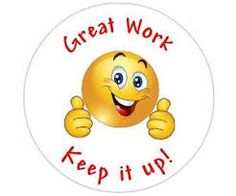 